Nom		______________________________________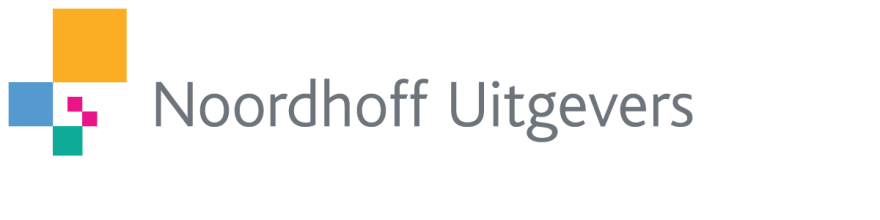 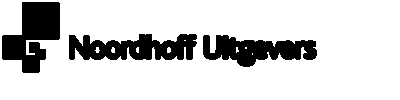 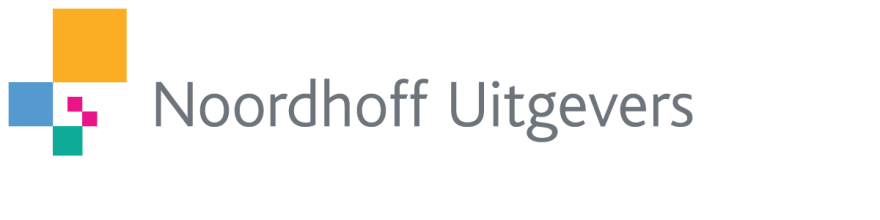 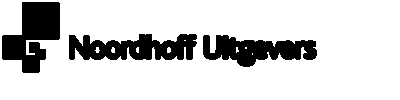 Classe		_________________	 Date	__________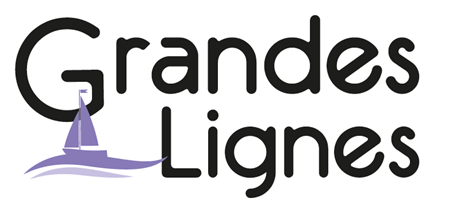 Dag van de Franse taalIn de Franse les komen we veel verschillende muzikanten tegen. Ze zingen allemaal in het Frans maar weet je ook waar ze precies vandaan komen? Frans wordt namelijk over de hele wereld gesproken, niet alleen in Frankrijk. In deze lesbrief kom je meer te weten over Franstalige artiesten. Je gaat uitzoeken waar ze vandaan komen, wat voor muziek ze maken en je gaat een prijs voor het beste liedje toekennen. Bonne chance! Etape 1 A		Bekijk de drie fiches hieronder . Beantwoord daarna de vragen op de volgende pagina. 1. 	Wat hebben de  artiesten uit de drie fiches met elkaar gemeen?A  O 	Ze komen allemaal uit Frankrijk.B  O 	Ze zingen allemaal in het Frans. 2. 	Onderstreep het juiste antwoord:	Deze artiesten maken wel / niet allemaal dezelfde stijl muziek. 3. 	Lees nog eens de introductie van deze lesbrief. Waarom denk je dat deze drie artiesten bij elkaar staan? ____________________________________________________________B	Kies uit de bovenstaande fiches de artiest die jou het meeste aanspreekt. In de fiche kun je vinden wat de debuutsingle van de door jou gekozen artiest is. Luister naar dit liedje op internet.  	C 	Werk in tweetallen. Luister nog een keer naar het fragment dat je in 	opdracht B hebt gekozen. Omcirkel de eigenschappen die bij het liedje 	horen en vul de tabel verder in. D 	Luister naar andere liedjes van dezelfde artiest. Kijk nog eens naar de tabel uit opdracht C. Hoor je verschillen tussen de eigenschappen van de liedjes of hoor je vooral overeenkomsten? Leg uit.	__________________________________________________________	__________________________________________________________E 	Zoek op internet nog meer informatie over jouw artiest. Noteer de gevonden informatie hieronder. Denk bijvoorbeeld aan succes in Frankrijk, succes in de wereld en andere disciplines (theater, film, televisie, talentenjachten etc.).	__________________________________________________________	__________________________________________________________		__________________________________________________________Etape 2A	Werk in tweetallen. De award voor ‘Franstalig lied van het jaar’ kan worden uitgereikt aan Franstalige artiesten uit Frankrijk of een ander Franstalig land. Voor de komende NRJ MusicAwards ga jij je stem uitbrengen op de artiest die je in Étape 1, opdracht B hebt gekozen. Vul onderstaande tabel verder in.	B	In Étape 3 gaan jullie je klasgenoten ervan proberen te overtuigen dat jullie favoriete artiest de Award voor het 'Beste Franstalige lied van het jaar' moet winnen. Bereid je presentatie samen voor op basis van de tabel hierboven. Bedenk goed hoe je je klasgenoten op een verrassende manier kan overtuigen.	________________ doit gagner le prix, parce que __________________	__________________________________________________________	__________________________________________________________Etape 3A	Aan de slag! Jullie gaan nu jullie eigen stuk presenteren! Vertel aan je medeleerlingen waarom jullie artiest de Award voor het 'Beste Franstalige lied van het jaar' moet winnen. Bonne chance!B	Je hebt geluisterd naar meerdere liedjes en meerdere presentaties van je medeleerlingen. Jullie gaan nu samen beslissen wie de uiteindelijke winnaar wordt. Maak een top 3 voor jezelf.	Nummer 1: ________________________________________________	Nummer 2: ________________________________________________	Nummer 3: ________________________________________________Klas 1-3Muziek & FransDuur: 1 lesuur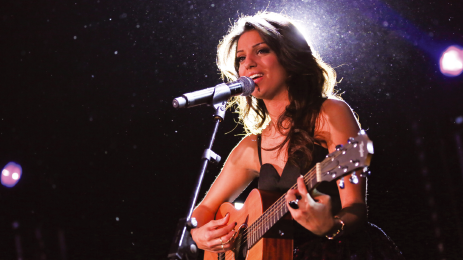 Nom d’artisteTalDate de naissance12-12-1989Pays  d'origineIsraëlPremier singleOn avanceStyle de musiqueOrientaleAimeJouer du piano, jouer de la guitare, chanter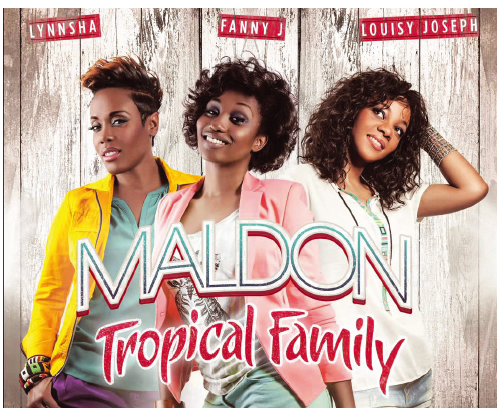 Nom d’artisteTropical FamilyDate de naissanceLynssha: 04-01-1979Fanny J: 06-10-1987Louisy Joseph: 14-04-1978Pays d'origine Lynssha: FranceFanny J: GuyaneLouisy Joseph: FrancePremier singleMaldònStyle de musiqueTropicale, ZoukAimentDanser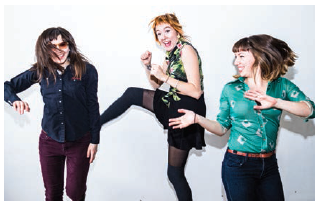 Nom d’artisteLes Hay BabiesMembres du groupeJulie AubéKatrine NoëlVivianne Roy Pays d'origingeNouveau-Brunswick - CanadaPremier singleObsédéeStyle de musiqueIndie-folk, country-folkAimentJouer au ukuléléEigenschappentitel van het nummer: Welke instrumenten heb je gehoord?Niet-Westerse invloeden:De stemmen:warm - koel / hard - zacht / zwoel - rauwHet tempo:snel - langzaamIndruk:vrolijk - triest / romantisch - dramatisch / boos - neutraalMijn mening over het nummer:leuk / niet leuk, omdat: Ieder jaar worden in de Franse stad Cannes de NRJ Music Awards georganiseerd door de Franse radiozender NRJ. De NRJ Music Awards kent meerdere categorieën, waaronder ‘Franstalige belofte van het jaar’, ‘Franstalig album van het jaar’ en ‘Franstalig lied van het jaar’. Het zijn publieksprijzen waarbij luisteraars kunnen stemmen op hun favoriete artiesten en groepen. Vooraf wordt er door de officiële vakjury, bestaande uit bekende gezichten van Radio NRJ en de Franse televisiezender TF1 een selectie gemaakt van succesvolle artiesten en bands. Luisteraars geven vervolgens aan wie van deze geselecteerde namen hun favorieten zijn.Naam artiestGeboortelandNaam winnend nummer (jouw favoriet uit Étape 1 - opdracht D)Jaar van verschijnenWinnende eigenschappen - ____________________________________- ____________________________________- ____________________________________Einde van de lesbrief